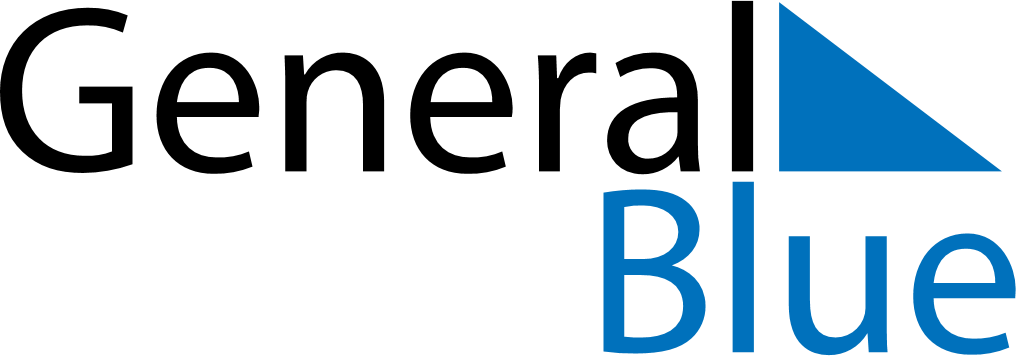 April 2024April 2024April 2024April 2024April 2024April 2024Mangbang, Yunnan, ChinaMangbang, Yunnan, ChinaMangbang, Yunnan, ChinaMangbang, Yunnan, ChinaMangbang, Yunnan, ChinaMangbang, Yunnan, ChinaSunday Monday Tuesday Wednesday Thursday Friday Saturday 1 2 3 4 5 6 Sunrise: 7:16 AM Sunset: 7:41 PM Daylight: 12 hours and 24 minutes. Sunrise: 7:15 AM Sunset: 7:41 PM Daylight: 12 hours and 26 minutes. Sunrise: 7:14 AM Sunset: 7:42 PM Daylight: 12 hours and 27 minutes. Sunrise: 7:13 AM Sunset: 7:42 PM Daylight: 12 hours and 29 minutes. Sunrise: 7:12 AM Sunset: 7:43 PM Daylight: 12 hours and 30 minutes. Sunrise: 7:11 AM Sunset: 7:43 PM Daylight: 12 hours and 31 minutes. 7 8 9 10 11 12 13 Sunrise: 7:10 AM Sunset: 7:44 PM Daylight: 12 hours and 33 minutes. Sunrise: 7:09 AM Sunset: 7:44 PM Daylight: 12 hours and 34 minutes. Sunrise: 7:08 AM Sunset: 7:44 PM Daylight: 12 hours and 36 minutes. Sunrise: 7:07 AM Sunset: 7:45 PM Daylight: 12 hours and 37 minutes. Sunrise: 7:06 AM Sunset: 7:45 PM Daylight: 12 hours and 39 minutes. Sunrise: 7:05 AM Sunset: 7:46 PM Daylight: 12 hours and 40 minutes. Sunrise: 7:04 AM Sunset: 7:46 PM Daylight: 12 hours and 41 minutes. 14 15 16 17 18 19 20 Sunrise: 7:03 AM Sunset: 7:47 PM Daylight: 12 hours and 43 minutes. Sunrise: 7:03 AM Sunset: 7:47 PM Daylight: 12 hours and 44 minutes. Sunrise: 7:02 AM Sunset: 7:48 PM Daylight: 12 hours and 45 minutes. Sunrise: 7:01 AM Sunset: 7:48 PM Daylight: 12 hours and 47 minutes. Sunrise: 7:00 AM Sunset: 7:49 PM Daylight: 12 hours and 48 minutes. Sunrise: 6:59 AM Sunset: 7:49 PM Daylight: 12 hours and 50 minutes. Sunrise: 6:58 AM Sunset: 7:49 PM Daylight: 12 hours and 51 minutes. 21 22 23 24 25 26 27 Sunrise: 6:57 AM Sunset: 7:50 PM Daylight: 12 hours and 52 minutes. Sunrise: 6:56 AM Sunset: 7:50 PM Daylight: 12 hours and 54 minutes. Sunrise: 6:55 AM Sunset: 7:51 PM Daylight: 12 hours and 55 minutes. Sunrise: 6:55 AM Sunset: 7:51 PM Daylight: 12 hours and 56 minutes. Sunrise: 6:54 AM Sunset: 7:52 PM Daylight: 12 hours and 58 minutes. Sunrise: 6:53 AM Sunset: 7:52 PM Daylight: 12 hours and 59 minutes. Sunrise: 6:52 AM Sunset: 7:53 PM Daylight: 13 hours and 0 minutes. 28 29 30 Sunrise: 6:51 AM Sunset: 7:53 PM Daylight: 13 hours and 1 minute. Sunrise: 6:51 AM Sunset: 7:54 PM Daylight: 13 hours and 3 minutes. Sunrise: 6:50 AM Sunset: 7:54 PM Daylight: 13 hours and 4 minutes. 